December 2022 EAGLE Uganda Activity Report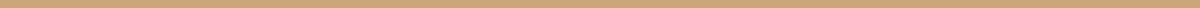 INTRODUCTIONThis report reflects the period from 1st to 31st December 2022.  All Project activities are centralized with in the CBD (Central Business District), Kampala with a few extended missions to nearby Districts like Mukono, Entebbe and Wakiso, Mpigi and Masaka.  Performance remains below average as the project continues to build a new team with focus on accomplishing the projects goals.INVESTIGATIONSThe projects major challenge is still in recruiting the right candidates for investigations.. The project continued with 2 investigators on test. Recruitment for investigators continued with a few candidates interviewed but with majority not meeting the project’s expectation however with a potential candidate pending his final phase of the interviews.Field investigations have been on-going in the different parts of Kampala with small samples of pangolin scales and leopard skins photos shared. OPERATIONSNo operationsLEGALThe project continued with 1 legal advisor who started his test period 2 weeks to the annual closure for holidays. However the recruitment process continued and another potential candidate was identified and will be interviewed in 2023.MEDIADepartment not operational.6.MANAGEMENT	The activities cover the period of 2 weeks into the month under review,The 2021 draft audit report was shared by the auditor with raised concerns that were addressed by Assistant coordinator, respective correspondence on the same was shared with CCU.All project November reports were duly submitted within the required deadlines to include the Financial & donor report, Activity Report, ICS Legal.November budget requests were duly handled ranging from daily, weekly and monthly budgets.To sum up the year, an end of year luncheon was held at the project premises to allow for socializing as team members celebrated their time in the project.Several activities to foster improvement were conducted (evaluations, simulations, brief meetings) with a focus on reporting lines and format, follow-up & control on targets, EAGLE model for team members, strategy etc.Online filing for payment of both PAYE & NSSF for the month of November were promptly handled.Correspondences continued with CCUEXTERNAL RELATIONS No external relations were doneINVESTIGATION INDICATORSINVESTIGATION INDICATORSINVESTIGATION INDICATORS# of investigations# of investigations that lead to operations140OPERATION INDICATORSOPERATION INDICATORSOPERATION INDICATORSOPERATION INDICATORS# of operations# of operations that lead to arrests# suspect traffickers arrestedContraband (specify units)0000LEGAL INDICATORSLEGAL INDICATORSLEGAL INDICATORSLEGAL INDICATORSLEGAL INDICATORSLEGAL INDICATORS# of court prosecutions# of court prosecutionsMaximum sentence given# of cases followed# hearings visited# jail visitsCourt of first instanceAppeal courtMaximum sentence given# of cases followed# hearings visited# jail visits000000MANAGEMENT INDICATORSMANAGEMENT INDICATORS# investigators on test2# legal advisors on test1# advocates on test0# media journalists on test0# accountants on test0# internal trainings0# external trainings0EXTERNAL RELATIONS INDICATORSEXTERNAL RELATIONS INDICATORS# of external meetings 0# of requests for collaboration or support0# follow-up meetings related to ongoing agreements/ collaborations0# meetings to renew agreements/ collaborations0# EAGLE trainings requested from external parties 0# EAGLE trainings carried out for external parties0# EAGLE presentations requested from external parties0# EAGLE presentations carried out for others0